	В соответствии с частью 1.1 статьи 95, частью 2.1 статьи 96 Федерального закона от 5 апреля 2013 года N 44-ФЗ "О контрактной системе в сфере закупок товаров, работ, услуг для обеспечения государственных и муниципальных нужд" (далее - Закон о контрактной системе) и в целях реализации постановления Правительства РФот 11 марта 2016 года № 182 "О случаях и об условиях, при которых в 2016 году заказчик вправе не устанавливать требование обеспечения исполнения контракта в извещении об осуществлении закупки и (или) проекте контракта» и постановления Правительства РФ от 14 марта 2016 года  № 191 "Об утверждении Правил изменения по соглашению сторон срока исполнения контракта, и (или) цены контракта, и (или) цены единицы товара, работы, услуги, и (или) количества товаров, объема работ, услуг, предусмотренных контрактами, срок исполнения которых завершается в 2016 году", администрация МР "Койгородский" постановляет:	1. Установить перечень товаров, работ и услуг при поставке, выполнении и оказании которых для нужд муниципального образования муниципального района "Койгородский" в 2016 году допускаются изменения по соглашению сторон срока исполнения контракта, и (или) цены контракта, и (или) цены единицы товара, работы, услуги, и (или) количества товаров, объема работ, услуг, предусмотренных контрактами (включая муниципальные контракты, гражданско-правовые договоры бюджетных учреждений на поставки товаров для нужд заказчиков муниципального образования муниципального района "Койгородский", заключенные до дня вступления в силу Закона о контрактной системе), срок исполнения которых завершается в 2016 году, согласно приложению. При этом цена контракта должна превышать 500,0 тыс. рублей при осуществлении закупок для обеспечения нужд муниципального образования муниципального района "Койгородский" и составлять не более чем 5 млн. рублей в случае, если контракт заключен для обеспечения нужд муниципального образования муниципального района "Койгородский" по результатам проведения конкурсов, электронных аукционов, запросов предложений, в которых участниками закупок могли быть только субъекты малого предпринимательства, социально ориентированные некоммерческие организации.	2. Для изменения цены контракта (гражданско-правового договора) применять индексы корректировки цен по каждому наименованию товаров, работ, услуг (наименованию групп товаров, работ, услуг), включенных в перечень, предусмотренный пунктом 1 настоящего постановления, ежеквартально утверждаемые Министерством экономики Республики Коми.	3. Установить размеры, при которых заказчики вправе не устанавливать в 2016 году требование обеспечения исполнения контракта на поставку товаров, выполнение работ, оказание услуг для обеспечения нужд муниципального образования муниципального района "Койгородский" в извещении об осуществлении закупки и (или) проекте контракта: выплаты авансовых платежей, предусмотренных проектом контракта, не более 10 процентов цены контракта при осуществлении закупки для обеспечения нужд муниципального образования муниципального района «Койгородский»;оплаты при проведении заказчиком расчетов с поставщиком (подрядчиком, исполнителем) не более 70 процентов цены каждой поставки товара (этапа выполнения работ, оказания услуг) для обеспечения нужд муниципального образования муниципального района «Койгородский».	4. Контроль за исполнением настоящего постановления возложить на заместителя руководителя администрации района – начальника финансового управления.        	5. Настоящее постановление вступает в силу со дня официального опубликования в информационном Вестнике Совета и администрации МР «Койгородский».Руководитель администрацииМР «Койгородский»                                                                         Л.Ю. УшаковаПриложениек Постановлениюадминистрации МР "Койгородский"от «11_»  _мая__ 201_ г. N _13/05_ПЕРЕЧЕНЬТОВАРОВ, РАБОТ И УСЛУГ, ПРИ ПОСТАВКЕ, ВЫПОЛНЕНИИ И ОКАЗАНИИКОТОРЫХ ДЛЯ НУЖД МУНИЦИПАЛЬНОГО ОБРАЗОВАНИЯМУНИЦИПАЛЬНОГО РАЙОНА "КОЙГОРОДСКИЙ" В 2016 ГОДУДОПУСКАЮТСЯ ИЗМЕНЕНИЯ ПО СОГЛАШЕНИЮ СТОРОН СРОКА ИСПОЛНЕНИЯКОНТРАКТА, И (ИЛИ) ЦЕНЫ КОНТРАКТА, И (ИЛИ) ЦЕНЫ ЕДИНИЦЫТОВАРА, РАБОТЫ, УСЛУГИ, И (ИЛИ) КОЛИЧЕСТВА ТОВАРОВ, ОБЪЕМАРАБОТ, УСЛУГ, ПРЕДУСМОТРЕННЫХ КОНТРАКТАМИ (ВКЛЮЧАЯМУНИЦИПАЛЬНЫЕ КОНТРАКТЫ, ГРАЖДАНСКО-ПРАВОВЫЕ ДОГОВОРЫБЮДЖЕТНЫХ УЧРЕЖДЕНИЙ НА ПОСТАВКИ ТОВАРОВ ДЛЯ НУЖД ЗАКАЗЧИКОВ МУНИЦИПАЛЬНОГО ОБРАЗОВАНИЯ МУНИЦИПАЛЬНОГОРАЙОНА "КОЙГОРОДСКИЙ", ЗАКЛЮЧЕННЫЕ ДО ДНЯ ВСТУПЛЕНИЯ В СИЛУЗАКОНА О КОНТРАКТНОЙ СИСТЕМЕ), СРОК ИСПОЛНЕНИЯ КОТОРЫХЗАВЕРШАЕТСЯ В 2016 ГОДУ1. Говядина2. Свинина.3. Куры.4. Сосиски, сардельки.5. Колбаса полукопченая.6. Колбаса вареная.7. Рыба мороженая неразделанная.8. Масло сливочное.9. Масло подсолнечное.10. Маргарин.11. Сметана.12. Творог жирный.13. Молоко питьевое цельное пастеризованное 2,5 - 3,2% жирности.14. Молоко питьевое цельное стерилизованное 2,5 - 3,2% жирности.15. Сыры сычужные твердые и мягкие.16. Яйца куриные.17. Сахар-песок.18. Чай черный байховый.19. Соль поваренная пищевая.20. Мука пшеничная.21. Хлеб ржано-пшеничный.22. Хлеб пшеничный.23. Рис.24. Пшено.25. Крупа гречневая - ядрица.26. Вермишель.27. Макаронные изделия из пшеничной муки высшего сорта.28. Картофель.29. Капуста свежая.30. Лук репчатый.31. Морковь.32. Огурцы свежие.33. Помидоры свежие.34. Яблоки.35. Дизельное топливо.36. Бензин автомобильный38. Лекарственные средства (медикаменты).39. Расходные материалы для оказания скорой, в том числе скорой специализированной, медицинской помощи в экстренной или неотложной форме.40. Услуги школьных столовых и кухонь.41. Услуги столовых для студентов учебных заведений.42. Услуги в области начального профессионального образования и среднего профессионального образования..Администрация муниципального района «Койгородский»Администрация муниципального района «Койгородский»Администрация муниципального района «Койгородский»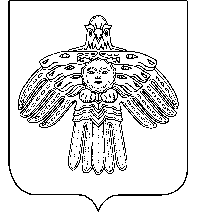 «Койгорт»муниципальнöй районсаадминистрация«Койгорт»муниципальнöй районсаадминистрацияПОСТАНОВЛЕНИЕШУÖМот11 мая2016 г.                                                         №                                                          № 13/05	с. Койгородок	с. Койгородок	с. КойгородокО мерах по реализации постановления Правительства РФ от 11 марта 2016 года № 182 «О случаях и об условиях, при которых в 2016 году заказчик вправе не устанавливать требование обеспечения исполнения контракта в извещении об осуществлении закупки и (или) проекте контракта»  и постановления Правительства РФ от 14 марта 2016 года № 191 «Об утверждении Правил изменения по соглашению сторон срока исполнения контракта, и (или) цены контракта, и (или) цены единицы товара, работы, услуги, и (или) количества товаров, объема работ, услуг, предусмотренных контрактами, срок исполнения которых завершается в 2016 году» 